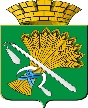 ГЛАВА КАМЫШЛОВСКОГО ГОРОДСКОГО ОКРУГАП О С Т А Н О В Л Е Н И ЕПРОЕКТот                года    № г.КамышловО внесении на рассмотрение и утверждение Думы Камышловского городского округа проектов решения Думы Камышловского городского округа «О внесении изменений и дополнений в решение Думы Камышловского городского округа от 19.11.2015 №549 «Об установлении земельного налога на территории Камышловского городского округа», «О внесении изменений и дополнений в решение Думы Камышловского городского округа от 20.11.2014 №401 «Об установлении земельного налога на территории Камышловского городского округа в 2015 году», «О внесении изменений и дополнений в решение Думы Камышловского городского округа от 19.11.2015 №550 «Об установлении на территории Камышловского городского округа налога на имущество физических лиц на 2016 год», «О внесении изменений и дополнений в решение Думы Камышловского городского округа от 20.11.2014 №402 «Об установлении на территории Камышловского городского округа налога на имущество физических лиц на 2015 год»В соответствии с Федеральным законом от 06.10.2003г. № 131 «Об общих принципах организации местного самоуправления в РФ», главами 31 и 32 Налогового кодекса Российской Федерации и руководствуясь Уставом Камышловского городского округа, глава Камышловского городского округа,           ПОСТАНОВИЛ:Внести на рассмотрение и утверждение Думы Камышловского городского округа проекты решения Думы Камышловского городского округа:1.1. «О внесении изменений и дополнений в решение Думы Камышловского городского округа от 20.11.2014 № 401 «Об установлении земельного налога на территории Камышловского городского округа в 2015 году» (приложение № 1),1.2. «О внесении изменений и дополнений в решение Думы Камышловского городского округа от 20.11.2014 № 402 «Об установлении на территории Камышловского городского округа налога на имущество физических лиц на 2015 год» (приложение № 2).1.3. «О внесении изменений и дополнений в решение Думы Камышловского городского округа от 19.11.2015 № 549 «Об установлении земельного налога на территории Камышловского городского округа» (приложение № 3), 1.4. «О внесении изменений и дополнений в решение Думы Камышловского городского округа от 19.11.2015 № 550 «Об установлении на территории Камышловского городского округа налога на имущество физических лиц на 2016 год» ( приложение № 4), 2. Контроль за выполнением настоящего постановления оставляю за собой.Глава Камышловского городского округа                                            М.Н.Чухарев    Приложение № 1к постановлению главыКамышловского городского округаот                       № 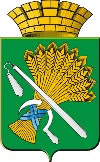 ДУМА КАМЫШЛОВСКОГО ГОРОДСКОГО ОКРУГА(шестого созыва)РЕШЕНИЕот                                  № город КамышловВ соответствии с главой 32 Налогового кодекса Российской Федерации, Федеральным законом от 6 октября . № 131-ФЗ "Об общих принципах организации местного самоуправления в Российской Федерации", Федеральным законом от 04.11.2014 № 347-ФЗ «О внесении изменений в части первую и вторую налогового кодекса Российской федерации, Федеральным законом от 23.11.2015 № 320-ФЗ «О внесении изменений в часть вторую Налогового кодекса Российской Федерации»,Дума Камышловского городского округаРЕШИЛА:1. Внести следующие изменения и дополнения в решение Думы Камышловского городского округа от 20.11.2014 № 401 «Об установлении земельного налога на территории Камышловского городского округа в 2015 году»:1.1.п.п.6.1 пункта 6 решения дополнить следующим абзацем:«инвалиды I и II групп инвалидности»;1.2.п.п.1 пункта 8 решения изложить в следующей редакции:«налогоплательщики-организации предоставляют документы, подтверждающие право на льготы и на уменьшение налоговой базы в сроки, установленные для предоставления налоговой декларации по налогу»;1.3.п.п.2 пункта 8 решения изложить в следующей редакции:«налогоплательщики-физические лица, в срок до 1 февраля года, следующего за истекшим налоговым периодом»;1.4.в абзаце первом п.9 решения слова «налогоплательщики (организации и индивидуальные предприниматели)» заменить словами «налогоплательщики-организации»;1.5.абзац второй п.9 решения изложить в следующей редакции«Налогоплательщики-физические лица уплачивают земельный налог по итогам налогового периода не позднее 1 декабря года, следующего за истекшим налоговым периодом»;1.6.абзацы третий и четвертый исключить.2. Настоящее решение Думы Камышловского городского округа вступает в силу с 1 января 2015 года.3. Настоящее решение опубликовать в газете «Камышловские известия» и разместить на официальном сайте Камышловского городского округа в информационно-телекоммуникационной сети «Интернет».Председатель Думы городского округа                                                                            Т.А. ЧикуноваГлава Камышловского  городского округа                                                                               М.Н.ЧухаревПриложение № 2к постановлению главыКамышловского городского округаот                       № ДУМА КАМЫШЛОВСКОГО ГОРОДСКОГО ОКРУГА(шестого созыва)РЕШЕНИЕот № город КамышловВ соответствии с главой 32 Налогового кодекса Российской Федерации, Федеральным законом от 6 октября . № 131-ФЗ "Об общих принципах организации местного самоуправления в Российской Федерации", Федеральным законом от 23.11.2015 № 320-ФЗ «О внесении изменений в часть вторую Налогового кодекса Российской Федерации»,Дума Камышловского городского округаРЕШИЛА:1.Внести следующие изменения и дополнения в решение Думы Камышловского городского округа от 20.11.2014 № 402 «Об установлении на территории Камышловского городского округа налога на имущество физических лиц на 2015 год»:1.1.п.п.4 пункта 5 решения изложить в следующей редакции:«участники гражданской войны, Великой Отечественной войны, других боевых операций по защите СССР из числа военнослужащих, проходивших службу в воинских частях, штабах и учреждениях, входивших в состав действующей армии, и бывших партизан, а также ветераны боевых действий»;1.2.п.п.9 пункта 5 решения дополнить текстом:«признаваемые таковыми в соответствии с Федеральным 27 мая 1998 года N 76-ФЗ «О статусе военнослужащих»;1.3.в п.9 решения слово «октября» заменить словом «декабря».2. Настоящее решение Думы Камышловского городского округа вступает в силу с 1 января 2015 года.3. Настоящее решение опубликовать в газете «Камышловские известия» и разместить на официальном сайте Камышловского городского округа в информационно-телекоммуникационной сети «Интернет».Председатель Думы городского округа                                                                            Т.А. ЧикуноваГлава Камышловского  городского округа                                                                              М.Н.ЧухаревПриложение № 3к постановлению главыКамышловского городского округаот                       № ДУМА КАМЫШЛОВСКОГО ГОРОДСКОГО ОКРУГА(шестого созыва)РЕШЕНИЕот                  № город КамышловВ соответствии с главой 32 Налогового кодекса Российской Федерации, Федеральным законом от 6 октября . № 131-ФЗ "Об общих принципах организации местного самоуправления в Российской Федерации", Федеральным законом от 04.11.2014 № 347-ФЗ «О внесении изменений в части первую и вторую налогового кодекса Российской федерации, Федеральным законом от 23.11.2015 № 320-ФЗ «О внесении изменений в часть вторую Налогового кодекса Российской Федерации»,Дума Камышловского городского округаРЕШИЛА:1.Внести следующие изменения и дополнения в решение Думы Камышловского городского округа от 19.11.2015 № 549 «Об установлении земельного налога на территории Камышловского городского округа»:1.1. п.п.1 пункта 7 решения изложить в следующей редакции:«налогоплательщики-организации предоставляют документы, подтверждающие право на льготы и на уменьшение налоговой базы в сроки, установленные для предоставления налоговой декларации по налогу»;п.п.2 пункта 7 решения изложить в следующей редакции:«налогоплательщики-физические лица в срок до 1 февраля года, следующего за истекшим налоговым периодом»;1.3. в абзаце первом п.9 решения слова «налогоплательщики (организации и индивидуальные предприниматели)» заменить словами «налогоплательщики-организации»;1.4. абзац второй п.9 решения изложить в следующей редакции«Налогоплательщики-физические лица уплачивают земельный налог по итогам налогового периода не позднее 1 декабря года, следующего за истекшим налоговым периодом»;1.5.абзацы третий и четвертый исключить.2. Настоящее решение Думы Камышловского городского округа вступает в силу с 1 января 2016 года.3. Настоящее решение опубликовать в газете «Камышловские известия» и разместить на официальном сайте Камышловского городского округа в информационно-телекоммуникационной сети «Интернет».Председатель Думы городского округа                                                                             Т.А. ЧикуноваГлава Камышловского  городского округа                                                                               М.Н.ЧухаревПриложение № 4к постановлению главыКамышловского городского округаот                       № ДУМА КАМЫШЛОВСКОГО ГОРОДСКОГО ОКРУГА(шестого созыва)РЕШЕНИЕот                      № город КамышловВ соответствии с главой 32 Налогового кодекса Российской Федерации, Федеральным законом от 6 октября . № 131-ФЗ "Об общих принципах организации местного самоуправления в Российской Федерации", Федеральным законом от 23.11.2015 № 320-ФЗ «О внесении изменений в часть вторую Налогового кодекса Российской Федерации»,Дума Камышловского городского округаРЕШИЛА:1.Внести следующие изменения и дополнения в решение Думы Камышловского городского округа от 19.11.2015 № 550 «Об установлении на территории Камышловского городского округа налога на имущество физических лиц на 2016 год»:1.1.п.п.4 пункта 5 решения изложить в следующей редакции:«участники гражданской войны, Великой Отечественной войны, других боевых операций по защите СССР из числа военнослужащих, проходивших службу в воинских частях, штабах и учреждениях, входивших в состав действующей армии, и бывших партизан, а также ветераны боевых действий»;1.2.п.п.9 пункта 5 решения дополнить текстом:«признаваемые таковыми в соответствии с Федеральным 27 мая 1998 года N 76-ФЗ «О статусе военнослужащих»;1.3.в п.9 решения слово «октября» заменить словом «декабря».2.Настоящее решение Думы Камышловскогогородского округа вступает в силу с 1 января 2016 года.3.Настоящее решение опубликовать в газете «Камышловские известия» и разместить на официальном сайте Камышловского городского округа в информационно-телекоммуникационной сети «Интернет».Председатель Думы городского округа                                                                            Т.А. ЧикуноваГлава Камышловского  городского округа                                                                              М.Н.ЧухаревО внесении изменений и дополнений в решение Думы Камышловского городского округа от 20.11.2014 № 401 «Об установлении земельного налога на территории Камышловского городского округа в 2015 году»О внесении изменений и дополнений в решение Думы Камышловского городского округа от 20.11.2014 № 402 «Об установлении на территории Камышловского городского округа налога на имущество физических лиц на 2015 год»О внесении изменений и дополнений в решение Думы Камышловского городского округа от 19.11.2015 № 549 «Об установлении земельного налога на территории Камышловского городского округа»О внесении изменений и дополнений в решение Думы Камышловского городского округа от 19.11.2015 № 550 «Об установлении на территории Камышловского городского округа налога на имущество физических лиц на 2016 год»